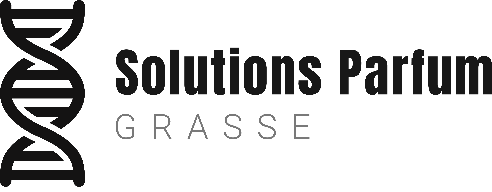 CREATION DE PARFUMS D’AMBIANCE SUR MESURE Spray 	 DiffuseurPlus de renseignements au 0614582191 ou solutionsparfum@gmail.comVOS COORDONNEESVOTRE PROJET LA PERSONNALISATION DU FLACONLA POMPE, dans le cas d’un parfum d’ambiance sprayLES BAGUETTES, dans le cas d’un diffuseur de parfum d’ambianceLE CAPOT ou BOUCHONLE PACKAGING				REMARQUESNOUS VOUS REVENONS DANS LES MEILLEURS DELAIS SOCIETENOM PRENOMFONCTIONTELEPHONEEMAILADRESSECPVILLEPARFUM.S CHOISI.SCONTENANCE DESIREEAutres * - Précisez : FLACON RECHARGEABLE ? (col à vis, à sertir, splash..)FORME DU FLACON (lignes droites carrées ou rectangulaires, cylindrique, rond, …)NOMBRE DE FLACONS SOUHAITE PAR PARFUMBUDGET unitaire ou global en €urosTRAITEMENT DU VERRE Transparent – pas de traitement	 Laquage translucide Laquage opaque mat Laquage opaque brillant Dépolissage MétallisationCouleur.s : MARQUAGE Etiquette quadrichromie	 Etiquette N&B Etiquette métal SérigraphieNombre de couleur.s :  Marquage à chaud Autres : COULEURCOULEURCOULEURAutres - préciser :  Pas de packaging Pochon en organza – Couleur :  Etui souple Coffret rigide carré Coffret rigide rond Autres : Nombre de parfum.s par emballage :  Pas de marquage sur packaging Etiquette en quadrichromie Etiquette en N&B Etiquette métal Sérigraphie Marquage à chaud Autres (découpe …) :  Accessoires (ruban, leaflet, …) : 